ΔΕΛΤΙΟ ΤΥΠΟΥΗ Διεύθυνση Π.Ε Ανατ. Θεσσαλονίκης σε συνεργασία με τους Σχολικούς Συμβούλους Α. Κόπτση, Α. Παρασκευά και Ε. Κελεσίδη, συνδιοργανώνει εκδήλωση παρουσίασης δράσεων Φιλαναγνωσίας των εκπαιδευτικών της Δ/νσης ΠΕ Αν. Θεσσαλονίκης και των εκπαιδευτικών των τριών Περιφερειών  των Σχολικών Συμβούλων.Στην εκδήλωση που θα διεξαχθεί την Τετάρτη 22 Μαΐου 2013, 10:00-15:00μ.μ, στο αμφιθέατρο του Τελλόγλειου Ιδρύματος Τεχνών ΑΠΘ μπορούν να συμμετέχουν, προαιρετικά ένας εκπαιδευτικός από κάθε Δημοτικό Σχολείο που εμπλέκεται με τη δράση της φιλαναγνωσίας, της αρμοδιότητας της Δ/νσης ΠΕ Αν. Θεσσαλονίκης και των περιοχών ευθύνης των τριών Σχολικών Συμβούλων.	                                                                                  	   Ο Διευθυντής Π. Ε.                                                               Ανατολικής Θεσσαλονίκης                                                                ΜΙΧΑΗΛ ΚΑΛΟΓΡΑΙΑΣ  ΕΛΛΗΝΙΚΗ ΔΗΜΟΚΡΑΤΙΑ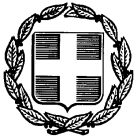 ΥΠΟΥΡΓΕΙΟ ΠΑΙΔΕΙΑΣ ΚΑΙ ΘΡΗΣΚΕΥΜΑΤΩΝ, ΠΟΛΙΤΙΣΜΟΥ ΚΑΙΑΘΛΗΤΙΣΜΟΥΠΕΡΙΦ. Δ/ΝΣΗ Π/ΘΜΙΑΣ & Δ/ΘΜΙΑΣ ΕΚΠ/ΣΗΣΚΕΝΤΡΙΚΗΣ ΜΑΚΕΔΟΝΙΑΣΔΙΕΥΘΥΝΣΗ ΠΡΩΤ/ΘΜΙΑΣ ΕΚΠΑΙΔΕΥΣΗΣΑΝΑΤΟΛΙΚΗΣ ΘΕΣΣΑΛΟΝΙΚΗΣΕΛΛΗΝΙΚΗ ΔΗΜΟΚΡΑΤΙΑΥΠΟΥΡΓΕΙΟ ΠΑΙΔΕΙΑΣ ΚΑΙ ΘΡΗΣΚΕΥΜΑΤΩΝ, ΠΟΛΙΤΙΣΜΟΥ ΚΑΙΑΘΛΗΤΙΣΜΟΥΠΕΡΙΦ. Δ/ΝΣΗ Π/ΘΜΙΑΣ & Δ/ΘΜΙΑΣ ΕΚΠ/ΣΗΣΚΕΝΤΡΙΚΗΣ ΜΑΚΕΔΟΝΙΑΣΔΙΕΥΘΥΝΣΗ ΠΡΩΤ/ΘΜΙΑΣ ΕΚΠΑΙΔΕΥΣΗΣΑΝΑΤΟΛΙΚΗΣ ΘΕΣΣΑΛΟΝΙΚΗΣ                Θεσσαλονίκη,      13/05/2013                      Θεσσαλονίκη,      13/05/2013      ΕΛΛΗΝΙΚΗ ΔΗΜΟΚΡΑΤΙΑΥΠΟΥΡΓΕΙΟ ΠΑΙΔΕΙΑΣ ΚΑΙ ΘΡΗΣΚΕΥΜΑΤΩΝ, ΠΟΛΙΤΙΣΜΟΥ ΚΑΙΑΘΛΗΤΙΣΜΟΥΠΕΡΙΦ. Δ/ΝΣΗ Π/ΘΜΙΑΣ & Δ/ΘΜΙΑΣ ΕΚΠ/ΣΗΣΚΕΝΤΡΙΚΗΣ ΜΑΚΕΔΟΝΙΑΣΔΙΕΥΘΥΝΣΗ ΠΡΩΤ/ΘΜΙΑΣ ΕΚΠΑΙΔΕΥΣΗΣΑΝΑΤΟΛΙΚΗΣ ΘΕΣΣΑΛΟΝΙΚΗΣΕΛΛΗΝΙΚΗ ΔΗΜΟΚΡΑΤΙΑΥΠΟΥΡΓΕΙΟ ΠΑΙΔΕΙΑΣ ΚΑΙ ΘΡΗΣΚΕΥΜΑΤΩΝ, ΠΟΛΙΤΙΣΜΟΥ ΚΑΙΑΘΛΗΤΙΣΜΟΥΠΕΡΙΦ. Δ/ΝΣΗ Π/ΘΜΙΑΣ & Δ/ΘΜΙΑΣ ΕΚΠ/ΣΗΣΚΕΝΤΡΙΚΗΣ ΜΑΚΕΔΟΝΙΑΣΔΙΕΥΘΥΝΣΗ ΠΡΩΤ/ΘΜΙΑΣ ΕΚΠΑΙΔΕΥΣΗΣΑΝΑΤΟΛΙΚΗΣ ΘΕΣΣΑΛΟΝΙΚΗΣΤαχυδρομική Διεύθυνση:Κατσιμίδη & Μήλου 33546 38  ΘεσσαλονίκηΠληροφορίες:Ευάνθης ΧατζηβασιλείουΤηλέφωνο:2310 954101Φαξ:2310 915042Ηλεκτρ. ταχυδρ.:mail@dipe-a.thess.sch.gr